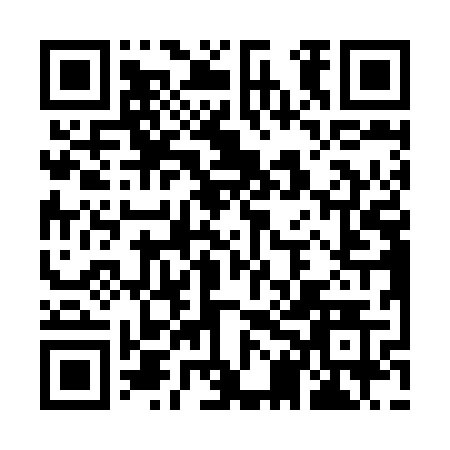 Prayer times for McChesney Heights, Virginia, USAMon 1 Jul 2024 - Wed 31 Jul 2024High Latitude Method: Angle Based RulePrayer Calculation Method: Islamic Society of North AmericaAsar Calculation Method: ShafiPrayer times provided by https://www.salahtimes.comDateDayFajrSunriseDhuhrAsrMaghribIsha1Mon4:456:141:335:248:5110:202Tue4:466:151:335:248:5110:193Wed4:476:151:335:248:5110:194Thu4:476:161:335:248:5110:195Fri4:486:161:335:248:5010:186Sat4:496:171:345:248:5010:187Sun4:496:171:345:258:5010:188Mon4:506:181:345:258:5010:179Tue4:516:181:345:258:4910:1710Wed4:526:191:345:258:4910:1611Thu4:536:201:345:258:4910:1512Fri4:546:201:345:258:4810:1513Sat4:546:211:355:258:4810:1414Sun4:556:221:355:258:4710:1315Mon4:566:221:355:258:4710:1316Tue4:576:231:355:258:4610:1217Wed4:586:241:355:258:4610:1118Thu4:596:241:355:258:4510:1019Fri5:006:251:355:258:4510:0920Sat5:016:261:355:258:4410:0921Sun5:026:271:355:258:4310:0822Mon5:036:271:355:258:4310:0723Tue5:046:281:355:258:4210:0624Wed5:056:291:355:258:4110:0525Thu5:066:301:355:258:4010:0426Fri5:076:301:355:248:4010:0227Sat5:086:311:355:248:3910:0128Sun5:096:321:355:248:3810:0029Mon5:116:331:355:248:379:5930Tue5:126:341:355:248:369:5831Wed5:136:341:355:238:359:57